Publicado en España el 29/04/2022 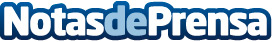 Las mejores técnicas para talar árboles, por LA TIERRA JARDINERÍALos métodos tradicionales de tala de árboles utilizan sencillas técnicas de muesca y poda. Este método suele ser eficaz, pero dependiendo del crecimiento del árbol, puede ser mejor utilizar métodos más modernosDatos de contacto:LA TIERRA JARDINERÍAComunicado de prensa: Las mejores técnicas para talar árboles628 26 68 61Nota de prensa publicada en: https://www.notasdeprensa.es/las-mejores-tecnicas-para-talar-arboles-por-la Categorias: Nacional Interiorismo Artes Visuales Sociedad Madrid Industria Alimentaria Jardín/Terraza http://www.notasdeprensa.es